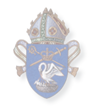 Special Religious Education Training Record Personal Record of _______________________________Please fill in and keep for your own recordsWorking with Children Check Number and ExpiryWWCC # ________________________	Date of Birth ____________________      DoB is used for verification of WWCCExpiry	   ________________________	This needs to be renewed every five yearsCreating Safe Communities WorkshopCompleted Creating Safe Communities workshop or another workshop from a member church of Safe Church Training Agreement (SCTA).Date Completed ___________________Venue	___________________________________________This needs renewing every three yearsSRE Authorisation CardCard Issued by ______________________________________Expires	 ___________________________This card requires an annual renewal.Initial SRE Training(based on the agreed ICCOREIS Framework)Module 1: Teaching SRE in Government SchoolsExploring ways of doing SRE that schools and parents are likely to appreciate, while teaching a strong biblical message. E.G. Watch GodSpace/Baptist SRE Initial Training DVD & completed worksheet.Date ________________Module 2: Learning and TeachingHow do children (and adults) learn and what ways do we teach? This module looks at communication and particularly ways to communicate effectively with kids. It looks at elements of Good Communication, What’s Different about Communicating with Kids? SRE Appropriate Language, Messages that are Shaping Kids, Different Teaching Styles.E.G. Watch GodSpace/Baptist SRE Initial Training DVD & completed worksheet ‘MeToo’ Module Two and Five.Date ________________Module 3: Preparing and Delivering LessonsFocusing on what we teach, the curriculum, kid’s and our God view, preparing and delivering lessons and exploring on-going learning and support for teachers. E.G. Watch GodSpace/Baptist SRE Initial Training DVD & completed worksheet ‘MeToo’ Module Six.Date ________________Module 4: Communicating in the ClassroomLooking at relating well to contemporary kids, group management and strategies that help kids learn. E.G. Watch GodSpace/Baptist SRE Initial Training DVD & completed worksheet or‘MeToo’ Module Six.Date ________________Module 5: Introduction to the Bible/SRE & the BibleAn interactive Bible overview to help teachers have a good understanding of the development of the Bible, when/where people and events fit into God’s Story for us all. As well as ensuring that what and how we teach the Bible is relevant for today’s kids and youth.E.G. Watch GodSpace/Baptist SRE Initial Training DVD & completed worksheet or‘MeToo’ Module One and Three or The Bible Overview.Date ________________Module Six: Observation in the ClassroomModule six is an observation lesson where you are observed by someone you feel you can learn from (i.e. another SRE teacher, coordinator or rector). For those who are in remote areas and not able to have such a person observe, there is a form that you may give the classroom teacher to fill out. Please ask the permission of the principal first. Both templates are available from http://baptistsre.nswactbaptists.org.au/Baptist_SRE/Important_Forms.htmlWe encourage you to observe someone else too. Peer learning is a wonderful experience.Some Helpful Resources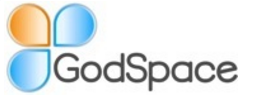 https://www.godspace.org.au/home.html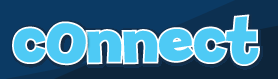 http://cepconnect.com.au/curriculum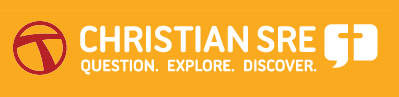 http://training.christiansre.com.au/login/index.php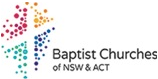 http://baptistsre.nswactbaptists.org.au/Baptist_SRE/Training.html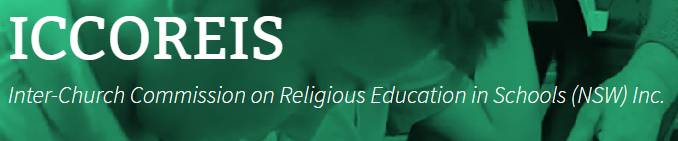 http://www.iccoreis.asn.au/